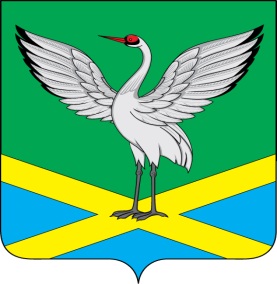 Совет городского поселения «Забайкальское» муниципального района «Забайкальский район»IV-го созываРЕШЕНИЕ пгт. Забайкальск« 09  » февраля  2018 г.                                                                             № 94О несении изменений в решение Совета городского поселения «Забайкальское» № 239 от 09.09.2016г «Об утверждении Регламента Совета   городского поселения «Забайкальское» муниципального района «Забайкальский район».Для приведения Регламента Совета городского поселения «Забайкальское» в соответствие с Федеральным законом «Об общих принципах организации местного самоуправления в Российской Федерации» от 06.10.2003 года № 131-ФЗ, руководствуясь статьей 25 Устава городского поселения «Забайкальское», Совет городского поселения «Забайкальское» решил:1. Часть 2 статьи 36 изложить в новой редакции: «2. Ненормативные правовые решения принимаются  простым большинством голосов от присутствующих на заседании  Совета депутатов, если иное не установлено Уставом городского поселения, настоящим Регламентом или иным решением Совета.»2.  Опубликовать настоящее решение в информационном вестнике «Вести  Забайкальска».Председатель Совета городского поселения «Забайкальское»             	       	Е. Н. Гуменюк